Пусть велосипед будет другом!Велосипед — друг, хорошо знакомый с детства. Что может быть проще? Умеешь ездить — садись и езжай! Так и есть, только следует помнить, что велосипед – это, прежде всего, транспортное средство, при использовании которого обязательно соблюдать правила эксплуатации и поведения на дороге. Важно научить детей соблюдать правила безопасной езды на велосипеде, иначе из друга он превратится во врага. С первых минут освоения этого транспорта нужно рассказывать ребенку о важных аспектах движения в доступной форме.  Часто бывает так: ребенок знает правила, но почему-то нарушает. Так, Госавтоинспекцией Артемовского, уже выявлено 5 детей-велосипедистов, нарушающих ПДД. В режиме самоизоляции у взрослых есть время напомнить детям о прописных истинах для велосипедиста. Первые детские велосипеды на трех колесах и беговелы кроха начинает осваивать с двух лет. Лет с четырех ребенок пересаживается на двухколесный транспорт. Велопрогулки осуществляются в безопасных местах (скверы, парки, тротуары) и под присмотром родителей.  Позже наступает время, когда взрослые перестают сопровождать ребенка на велосипедных прогулках.Перед тем, как отпустить чадо в самостоятельное путешествие, важно, чтобы ребенок выполнял все правила безопасного движения на интуитивном уровне и обладал достаточным мастерством вождения детского велосипеда. Знания о безопасном движении на велосипеде ребенка до 14 летС самых ранних лет ребенок  должен иметь первые познания правил дорожного движения.Они должны состоять из нехитрых постулатов: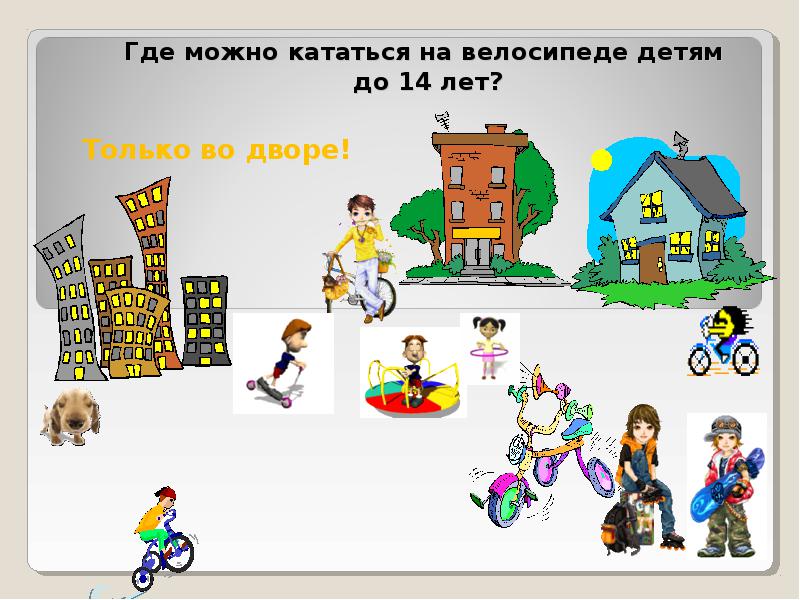 — управлять велосипедом можно, двигаясь по тротуару до 7 лет под присмотром взрослых, с 7 до 14 лет – без присмотра взрослых. При этом помнить, что главный на тротуаре – пешеход; —в сквере, в парке, на стадионе, детской огражденной площадке – безопасно. А во дворе может быть и проезжая часть…;— избегать выезда на проезжую часть;                  — объезжать движущиеся объекты (людей, животных, других участников движения); — замедлять движение на поворотах и при маневрах, когда совершается объезд недвижимых преград на пути (деревья, лавочки и пр.); — объезжать ямы, лужи, канализационные люки; — переходить дорогу только в сопровождении взрослых, обязательно спешившись.Знания о безопасной езде ребенка на велосипеде с 14 летС этого возраста ребенок имеет право быть участником дорожного движения. Соблюдение ПДД жизненно необходимо:— велосипедист должен соблюдать установленные правила и следовать указаниям дорожных знаков;— помнить о дистанции относительно движущихся впереди объектов;— групповая езда осуществляется цепочкой, друг за другом;— ребенок должен быть внимательным к стоящему транспорту (внезапное открытие дверей, резкий старт); — в зоне передвижения людей спешиваются и везут велосипед рядом. Язык велосипедистаЧтобы другие участники движения были информированы о передвижении велосипедиста, ребенку стоит запомнить специальные сигналы: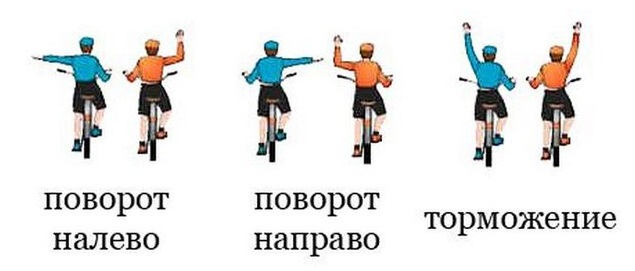 Важные предосторожности для безопасного передвижения детей на велосипеде— во время движения нельзя слушать плеер и, тем более, разговаривать по телефону; — внимательно следить за происходящим вокруг: движение транспорта, пешеходов, возможные помехи и препятствия; — всегда учитывать: скорость, опыт вождения, качество дорожного покрытия;— уметь и быть готовым резко тормозить. Движение в дождьВлага ухудшает техническое состояние велотранспорта и снижает срок службы деталей, потому поездок в дождь лучше избегать. Нюансы движения:— плохое сцепление с дорогой;— тормоза работают значительно хуже, что делает тормозной путь длиннее; — ухудшается видимость;— поворот осуществляется только на минимальной скорости.Движение на велосипеде в темное время суток и при пониженной видимости — световозвращатели — чистые и правильно закрепленные: спереди – белого цвета, сзади – красного, в колесах - оранжевого;— светлая одежда, оснащенная световозвращателями – жизненно важно быть ребенку видимым для других участников движения.Нюансы экипировки юного велосипедиста— выбор одежды по принципу безопасности при движении (чтоб не зацепилась за руль, цепь и пр.), лучше использовать спортивную или специальную одежду;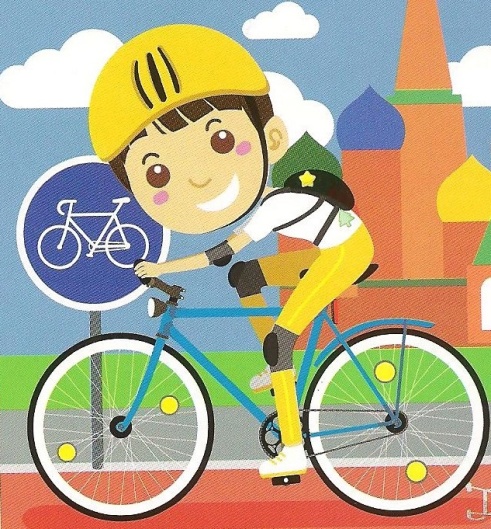 — обязательны световозвращающие полоски;— минимальная необходимая защита – надежный шлем, который следует заменять после серьезных падений (даже при внешней целостности, ведь может быть нарушена внутренняя конструкция). Перед выездом на велосипедеПроверка готовности транспортного средства к движению – часть правил безопасного движения ребенка на велосипеде. Перед выездом нужно осмотреть техническое состояние велосипеда на предмет следов от повышенных нагрузок:— исправность руля и фары;— работу звукового сигнала и тормоза;— наличие и чистоту световозвращателей; — давление в шинах; — центровку колес; — натяжение спиц и цепи; — наличие и регулировку зеркала заднего вида;— соответствие высоты сидения росту велосипедиста – при нижнем положении педалей нога должна быть слегка согнута.Все эти простые правила жизненно необходимы и должны быть доведены до автоматизма. 